Приложение УТВЕРЖДЁН                                                                       постановлением администрации от 27.12.2012 № 844 ( с изменениями от 24.06.2016  № 452)АДМИНИСТРАТИВНЫЙ РЕГЛАМЕНТПРЕДОСТАВЛЕНИЯ МУНИЦИПАЛЬНОЙ УСЛУГИ «Выдача  специального разрешения на движение по автомобильным дорогам транспортного средства, осуществляющего перевозки  тяжеловесных грузов и (или) крупногабаритных грузов по маршрутам, проходящим полностью или частично по дорогам местного значения общего пользования в границах муниципального образования «город Свирск»Раздел I. ОБЩИЕ ПОЛОЖЕНИЯГлава 1. ПРЕДМЕТ РЕГУЛИРОВАНИЯ АДМИНИСТРАТИВНОГО РЕГЛАМЕНТА1.	Административный регламент предоставления муниципальной услуги «Выдача  специального разрешения на движение по автомобильным дорогам транспортного средства, осуществляющего перевозки  тяжеловесных грузов и (или) крупногабаритных грузов по маршрутам, проходящим полностью или частично по дорогам местного значения общего пользования в границах муниципального образования «город Свирск», и не проходящим по автомобильным дорогам федерального, регионального или межмуниципального значения, участкам таких дорог (далее - административный регламент)  устанавливает стандарт предоставления муниципальной услуги, состав, последовательность и сроки выполнения административных процедур предоставления муниципальной услуги, требования к порядку их выполнения, порядок и формы контроля над предоставлением муниципальной услуги, порядок обжалования заявителем решений и действий (бездействия) органа, предоставляющего муниципальную услугу, а также должностных лиц органа, предоставляющего муниципальную услугу.Административный регламент разработан в целях повышения качества предоставления муниципальной услуги, определения сроков и последовательности действий (административных процедур) при осуществлении полномочий по предоставлению данной услуги.Глава 2. КРУГ ЗАЯВИТЕЛЕЙ3.	Муниципальная услуга предоставляется физическимили юридическим лицам, индивидуальным предпринимателям, а также их законным представителям, действующим в силу закона или на основании доверенности (далее – заявители).Глава 3. ТРЕБОВАНИЯ К ПОРЯДКУ ИНФОРМИРОВАНИЯО ПРЕДОСТАВЛЕНИИМУНИЦИПАЛЬНОЙ УСЛУГИ4.	Для получения информации по вопросам предоставления муниципальной услуги и процедурах предоставления муниципальной услуги (далее – информация) заявитель обращается в Комитет по жизнеобеспечению администрации муниципального образования «город Свирск» (далее –уполномоченный орган).4.1.	Законодательством не предусмотрена возможность получения муниципальной услуги через многофункциональный центр предоставления государственных и муниципальных услуг (далее – МФЦ).5.	Информация предоставляется:1)	при личном контакте с заявителями;2)	с использованием средств телефонной, факсимильной и электронной связи, в том числе через официальный сайт уполномоченного органа в информационно-телекоммуникационной сети «Интернет» –http://svirsk.ru, а также через региональную государственную информационную систему «Региональный портал государственных и муниципальных услуг Иркутской области» в информационно-телекоммуникационной сети «Интернет» – http://38.gosuslugi.ru (далее – Портал);3)	письменно, в случае письменного обращения заявителя.6.	Должностное лицо уполномоченного органа,осуществляющее предоставление информации, должно принять все необходимые меры по предоставлению заявителю исчерпывающей информации по вопросу обращения, в том числе с привлечением других должностных лиц уполномоченного органа.7.	Должностные лица уполномоченного органа, предоставляют информацию по следующим вопросам:1)	обуполномоченном органе,осуществляющем предоставление муниципальной услуги, включая информацию о месте нахождения уполномоченного органа,графике работы, контактных телефонах;2)	о порядке предоставления муниципальной услуги и ходе предоставления муниципальной услуги;3)	о перечне документов, необходимых для предоставления муниципальной услуги;4)	о времени приема документов, необходимых для предоставления муниципальной услуги;5)	о сроке предоставления муниципальной услуги;6)	об основаниях отказа в приеме заявления и документов, необходимых для предоставления муниципальной услуги;7)	об основаниях отказа в предоставлении муниципальной услуги;8)	о порядке обжалования решений и действий (бездействия) уполномоченного органа,осуществляющего предоставление муниципальной услуги, а также должностных лиц уполномоченного органа.8.	Основными требованиями при предоставлении информации являются:1)	актуальность;2)	своевременность;3)	чёткость и доступность в изложении информации;4)	полнота информации;5)	соответствие информации требованиям законодательства.9.	Предоставление информации по телефону осуществляется путём непосредственного общения заявителя с должностным лицомуполномоченного органа.10.	При ответах на телефонные звонки должностные лица уполномоченного органаподробно и в вежливой (корректной) форме информируют заявителей по интересующим их вопросам. Ответ на телефонный звонок начинается с информации о фамилии, имени,отчестве (если имеется) и должности лица, принявшего телефонный звонок.При невозможности должностного лица уполномоченного органа, принявшего звонок, самостоятельно ответить на поставленные вопросы, телефонный звонок переадресовывается (переводится) на другое должностное лицо уполномоченного органаили же обратившемуся заявителю сообщается телефонный номер, по которому можно получить необходимую информацию.Максимальное время телефонного разговора составляет 15 минут.11.	Если заявителя не удовлетворяет информация, представленная должностным лицом уполномоченного органа, он может обратиться к руководителю уполномоченного органав соответствии с графиком приема заявителей, указанным в пункте 16.1 административного регламента.Прием заявителей руководителем уполномоченного органа (в случае его отсутствия – заместителями руководителя администрации) проводится по предварительной записи, которая осуществляется по телефону 8 (39573) 2-29-75.12.	Обращения заявителя(в том числе переданные при помощи факсимильной и электронной связи) о предоставлении информации рассматриваются должностными лицами уполномоченного органа в течение тридцати дней со дня регистрации обращения.Днем регистрации обращения является день его поступления в уполномоченный орган.Ответ на обращение, поступившее в уполномоченный орган, в течение срока его рассмотрения направляется по адресу, указанному в обращении.Ответ на обращение, переданное при помощи электронной связи, в течение срока его рассмотрения направляется с помощью информационно-телекоммуникационной сети «Интернет» на адрес электронной почты, с которого поступило обращение.13.	Информация об уполномоченном органе, порядке предоставления муниципальной услуги, а также порядке получения информации по вопросам предоставления муниципальной услуги и ходе предоставления муниципальной услуги размещается:1)	на стендах, расположенных в помещениях, занимаемых уполномоченным органом;2)	на официальном сайте администрации муниципального образования «город Свирск» в информационно-телекоммуникационной сети «Интернет»–http://svirsk.ru, на Портале;3)	посредством публикации в средствах массовой информации.14.	На стендах, расположенных в помещениях, занимаемых уполномоченным органом, размещается следующая информация:1)	список документов для получения муниципальной услуги;2)	о сроках предоставления муниципальной услуги;3)	извлечения из административного регламента:	а)	об основаниях отказа в предоставлении муниципальной услуги;	б)	об описании конечного результата предоставления муниципальной услуги;	в)	о порядке досудебного обжалования решений и действий (бездействия) уполномоченного органа, а также должностных лиц уполномоченного органа;4)	почтовый адрес уполномоченного органа, номера телефонов для справок, график приема заявителейпо вопросам предоставления муниципальнойуслуги;5)	перечень нормативных правовых актов, регулирующих отношения, возникающие в связи с предоставлением муниципальной услуги.15.	Информация об уполномоченном органе:1)	место нахождения: ул. Молодёжная, д. 6/А, г. Свирск, Иркутская область, 665420;2)	телефон: (39573) 2-18-74, (39573) 2-29-75; 3)	почтовый адрес для направления документов и обращений: ул. Ленина, д. 33, г. Свирск, Иркутская область, 665420;4)	официальный сайт в информационно-телекоммуникационной сети «Интернет» – http://svirsk.ru;5)	адрес электронной почты: gkh@svirsk.ru.16.	График приёма заявителей в уполномоченном органе:		Понедельник			9.00 – 17.00	(перерыв 13.00 – 14.00)		Вторник			9.00 – 17.00	(перерыв 13.00 – 14.00)		Среда				9.00 – 17.00	(перерыв 13.00 – 14.00)		Четверг				9.00 – 17.00	(перерыв 13.00 – 14.00)		Пятница			9.00 – 17.00	(перерыв 13.00 – 14.00)		Суббота, воскресенье		выходные дни.16.1.	График приёма заявителей руководителем уполномоченного органа:		Среда				9.00 – 13.00.Раздел II. СТАНДАРТ ПРЕДОСТАВЛЕНИЯ МУНИЦИПАЛЬНОЙ УСЛУГИГлава 4. НАИМЕНОВАНИЕ МУНИЦИПАЛЬНОЙ УСЛУГИ17.	Под муниципальной услугой в настоящем административном регламенте понимается выдача специального разрешения на движение по автомобильным дорогам транспортного средства, осуществляющего перевозки  тяжеловесных грузов и (или) крупногабаритных грузов по маршрутам, проходящим полностью или частично по дорогам местного значения общего пользования в границах муниципального образования «город Свирск18.	Выдача специального разрешенияосуществляется в соответствии с законодательством.Глава 5. НАИМЕНОВАНИЕ ОРГАНА МЕСТНОГО САМОУПРАВЛЕНИЯ,ПРЕДОСТАВЛЯЮЩЕГОМУНИЦИПАЛЬНУЮ УСЛУГУ19.	Органом местного самоуправления муниципального образования Иркутской области, предоставляющим муниципальную услугу, является администрация  муниципального образования «город Свирск». Предоставление муниципальной услуги обеспечивает уполномоченный орган. 20.	При предоставлении муниципальной услуги уполномоченный органне вправе требовать от заявителей осуществления действий, в том числе согласований, необходимых для получения муниципальной услуги и связанных с обращением в иные государственные органы, органы местного самоуправления, организации, за исключением получения услуг, включенных в перечень услуг, которые являются необходимыми и обязательными для предоставления муниципальных услуг, утвержденный решением Думы муниципального образования «город Свирск».Глава 6. ОПИСАНИЕ РЕЗУЛЬТАТАПРЕДОСТАВЛЕНИЯ МУНИЦИПАЛЬНОЙ УСЛУГИ21.	Конечным результатом предоставления муниципальной услуги являетсявыдача лично под роспись (направление по почте заказным письмом с уведомлением о вручении) заявителю (представителю заявителя) специального разрешения на  движение по автомобильным дорогам транспортного средства, осуществляющего перевозки тяжеловесных и (или) крупногабаритных грузов по маршрутам, проходящим полностью или частично по дорогам местного значения общего пользования в границах муниципального образования «город Свирск» (далее – специальное разрешение). В случае принятия решения об отказе в предоставлении муниципальной услуги результатомвыдается ответ заявителю (информационного сообщения), подтверждающий принятие решения об отказе выдачи разрешения.Выдача специального разрешения осуществляется Росавтодором после представления заявителем  копий платежных документов, подтверждающих:платеж за возмещение вреда, причиняемого транспортным средством, осуществляющим перевозки тяжеловесных грузов по автомобильным дорогам (кроме экстренной перевозки крупногабаритного и (или) тяжеловесного груза, предназначенного для ликвидации чрезвычайных ситуаций);оплату расходов на укрепление автомобильных дорог или принятия специальных мер по обустройству автомобильных дорог или их участков.Подтверждение факта оплаты государственной пошлины за выдачу специального разрешения (кроме международных автомобильных перевозок тяжеловесных и (или) крупногабаритных грузов) Росавтодор получает посредством использования единой системы межведомственного электронного взаимодействия по межведомственному запросу. Заявитель вправе представить копию платежного документа подтверждающего факта оплаты такой государственной пошлины в Росавтодор по собственной инициативе.Глава 7. СРОК ПРЕДОСТАВЛЕНИЯ МУНИЦИПАЛЬНОЙ УСЛУГИ, В ТОМЧИСЛЕ С УЧЕТОМ НЕОБХОДИМОСТИ ОБРАЩЕНИЯ В ОРГАНИЗАЦИИ,УЧАСТВУЮЩИЕ В ПРЕДОСТАВЛЕНИИ МУНИЦИПАЛЬНОЙ УСЛУГИ, СРОКПРИОСТАНОВЛЕНИЯ ПРЕДОСТАВЛЕНИЯ МУНИЦИПАЛЬНОЙ УСЛУГИ, СРОКВЫДАЧИ ДОКУМЕНТОВ, ЯВЛЯЮЩИХСЯ РЕЗУЛЬТАТОМ ПРЕДОСТАВЛЕНИЯ МУНИЦИПАЛЬНОЙ УСЛУГИ22.	Срок предоставления муниципальной услуги составляет не более 15 календарных дней со дня регистрации заявления в уполномоченном органе.23.	Срок выдачи (направления) информационного сообщения об отказе в предоставлении муниципальной услуги заявителю составляет не более 15 рабочих дней со дня регистрации заявления.24.	Срок приостановления предоставления муниципальной услуги законодательством не предусмотрен.Глава 8. ПЕРЕЧЕНЬ НОРМАТИВНЫХ ПРАВОВЫХ АКТОВ, РЕГУЛИРУЮЩИХОТНОШЕНИЯ, ВОЗНИКАЮЩИЕ В СВЯЗИ С ПРЕДОСТАВЛЕНИЕМ МУНИЦИПАЛЬНОЙ УСЛУГИ25.	Предоставление муниципальной услуги осуществляется в соответствии с законодательством.Правовой основой предоставления муниципальной услуги являются следующие нормативные правовые акты:1)	Конституция Российской Федерации;2)	Федеральный закон от 6.10.2003 № 131-ФЗ «Об общих принципах организации местного самоуправления в Российской Федерации»;3)	Федеральный закон от 27.07.2010 № 210-ФЗ «Об организации предоставления государственных и муниципальных услуг»;4)	Федеральный закон от 08.11.2007 № 257-ФЗ «Об автомобильных дорогах и о дорожной деятельности в Российской Федерации и о внесении изменений в отдельные законодательные акты Российской Федерации»;5) Федеральный закон от 10.12.1995 № 196-ФЗ «О безопасности дорожного движения»;6) Постановление Правительства Российской Федерации от 15.04.2011 № 272 «Об утверждении Правил перевозок грузов автомобильным транспортом»;7) Постановление Правительства Российской Федерации от 16.11.2009 № 934 «О возмещении вреда, причиняемого транспортными средствами, осуществляющими перевозки тяжеловесных грузов по автомобильным дорогам Российской Федерации»;8) Приказ Минтранса РФ от 24.07.2012 № 258 «Об утверждении Порядка выдачи специального разрешения на движение по автомобильным дорогам транспортного средства, осуществляющего перевозки тяжеловесных и (или) крупногабаритных грузов» 9)	Устав муниципального образования «город Свирск»;           10)	решение Думы от 29.11.2011 года № 19/131-ДГ «Об утверждении Перечня услуг, которые являются необходимымии обязательными для предоставления муниципальных услуг и предоставляются организациями, участвующими в предоставлениимуниципальных услуг».11) Постановление администрации муниципального образования «город Свирск» от 16.06.2011 № 331 «О возмещении вреда, причиняемого транспортными средствами, осуществляющие перевозки тяжеловесных грузов   по автомобильным дорогам общего пользования местного значения муниципального образования «город Свирск».Глава 9. ИСЧЕРПЫВАЮЩИЙ ПЕРЕЧЕНЬ ДОКУМЕНТОВ, НЕОБХОДИМЫХ В СООТВЕТСТВИИ С НОРМАТИВНЫМИ ПРАВОВЫМИ АКТАМИ ДЛЯ ПРЕДОСТАВЛЕНИЯ МУНИЦИПАЛЬНОЙ УСЛУГИ И УСЛУГ, КОТОРЫЕ ЯВЛЯЮТСЯ НЕОБХОДИМЫМИ И ОБЯЗАТЕЛЬНЫМИ ДЛЯ ПРЕДОСТАВЛЕНИЯ МУНИЦИПАЛЬНОЙ УСЛУГИ, ПОДЛЕЖАЩИХ ПРЕДСТАВЛЕНИЮ ЗАЯВИТЕЛЕМ, СПОСОБЫ ИХ ПОЛУЧЕНИЯ ЗАЯВИТЕЛЕМ26.	Для получения муниципальной услуги заявитель оформляет заявление на предоставление муниципальной услуги по форме, представленной в Приложении № 1 к настоящему административному регламенту (далее – заявление).27.	К заявлению прилагаются следующие документы:- копия документов транспортного средства (паспорт транспортного средства или свидетельство о регистрации транспортного средства), с использованием которого планируется перевозка тяжеловесных и (или) крупногабаритных грузов;- схема транспортного средства (автопоезда), с использованием которого планируется перевозка тяжеловесных и (или) крупногабаритных грузов, с изображением размещения такого груза согласно приложению №3 к настоящему Регламенту. На схеме транспортного средства изображается транспортное средство, планируемое к участию в перевозке, количество осей и колес на нем, взаимное расположение осей и колес, распределение нагрузки по осям и в случае неравномерного распределения нагрузки по длине оси - распределение на отдельные колеса;- сведения о технических требованиях к перевозке заявленного груза в транспортном положении.- копии документов, удостоверяющих права (полномочия) представителя заявителя, если с заявлением обращается представитель заявителя.28.	При предоставлении муниципальной услуги уполномоченный орган не вправе требовать от заявителей документы, не указанные в пункте 27настоящего административного регламента, за исключением случаев, предусмотренных частями 3-5 статьи 7 Федерального закона от 27 июля 2010 года № 210-ФЗ «Об организации предоставления государственных и муниципальных услуг».29.	По просьбе заявителя ему оказывается содействие в написании заявления.30.	Требования к заполнению заявления:1)	в случае направления заявления в форме электронного документа, оно должно быть подписано электронной подписью;2)	заявление должно быть написано разборчиво, не иметь подчисток, приписок, зачеркнутых слов и не оговоренных в них исправлений;3)	заявление не должно быть исполнено карандашом и не должно иметь повреждений, наличие которых не позволяет однозначно истолковать его содержание.Глава 10. ПЕРЕЧЕНЬ ДОКУМЕНТОВ, НЕОБХОДИМЫХ В СООТВЕТСТВИИС НОРМАТИВНЫМИ ПРАВОВЫМИ АКТАМИ ДЛЯ ПРЕДОСТАВЛЕНИЯ МУНИЦИПАЛЬНОЙ УСЛУГИ, КОТОРЫЕ НАХОДЯТСЯ В РАСПОРЯЖЕНИИГОСУДАРСТВЕННЫХ ОРГАНОВ, ОРГАНОВ МЕСТНОГО САМОУПРАВЛЕНИЯМУНИЦИПАЛЬНЫХ ОБРАЗОВАНИЙ ИРКУТСКОЙ ОБЛАСТИ И ИНЫХ ОРГАНОВ,УЧАСТВУЮЩИХ В ПРЕДОСТАВЛЕНИИ ГОСУДАРСТВЕННЫХ ИЛИМУНИЦИПАЛЬНЫХ УСЛУГ, И КОТОРЫЕ ЗАЯВИТЕЛЬ ВПРАВЕ ПРЕДСТАВИТЬ31.	Документы, необходимые для предоставления муниципальной услуги, которые находятся в распоряжении государственных органов, органов местного самоуправления муниципальных образований Иркутской области и иных органов, участвующих в предоставлении государственных или муниципальных услуг, и которые заявитель вправе представить, отсутствуют.32.	Уполномоченный орган при предоставлении муниципальной услуги не вправе требовать от заявителей:1)	представления документов и информации или осуществления действий, представление или осуществление которых не предусмотрено нормативными правовыми актами, регулирующими отношения, возникающие в связи с предоставлением муниципальной услуги;2)	представления документов и информации, которые в соответствии с нормативными правовыми актами Российской Федерации, нормативными правовыми актами Иркутской области и муниципальными правовыми актами муниципальных образований Иркутской области находятся в распоряжении органа местного самоуправления муниципального образования Иркутской области, предоставляющегомуниципальную услугу, иных государственных органов, органов местного самоуправления муниципальных образований Иркутской области и (или) подведомственных государственным органам и органам местного самоуправления муниципальных образований Иркутской области организаций, участвующих в предоставлении государственных или муниципальных услуг, за исключением документов, указанных в части 6 статьи 7Федерального закона от 27 июля 2010 года № 210-ФЗ «Об организации предоставления государственных и муниципальных услуг».Глава 11. ПЕРЕЧЕНЬ ОСНОВАНИЙ ДЛЯ ОТКАЗА В ПРИЕМЕ ЗАЯВЛЕНИЯ ИДОКУМЕНТОВ, НЕОБХОДИМЫХ ДЛЯ ПРЕДОСТАВЛЕНИЯ МУНИЦИПАЛЬНОЙ УСЛУГИ33. Основанием для отказа в приёме к рассмотрению заявления и документов являются:1)	отсутствие у представителя заявителя доверенности, удостоверяющей полномочия представителя заявителя,оформленной в установленном законом порядке;2)	несоответствие документов требованиям, указанным в пункте 30 настоящего административного регламента;3)	наличие в заявлении нецензурных либо оскорбительных выражений, угроз жизни, здоровью и имуществу должностных лиц уполномоченного органа, а также членов их семей.34.	В случае отказа в приёме заявления и документов, поданных через организации федеральной почтовой связи, уполномоченный орган не позднее 5 рабочих дней со дня регистрации заявления и документов в уполномоченном органе направляет заявителю или его представителю уведомление об отказе с указанием причин отказа на адрес, указанный им в заявлении.В случае отказа в приёме заявления и документов, поданных в уполномоченный орган путем личного обращения, должностное лицо уполномоченного органа выдаёт (направляет) заявителю или его представителю письменное уведомление об отказе в приёме заявления и документов в течение 5 рабочих дней со дня обращения заявителя или его представителя.В случае отказа в приёме заявления и документов, поданных в форме электронных документов, заявителю или его представителю с использованием информационно-телекоммуникационной сети «Интернет» в течение 5 рабочих дней со дня получения заявления и документов, поданных в форме электронных документов, направляется уведомление об отказе в приёме заявления и документов на адрес электронной почты, с которого поступили заявление и документы.35. Отказ в приеме заявления и документов не препятствует повторному обращению гражданина или его представителя в порядке, установленном пунктом 68настоящего административного регламента.Глава 12. ПЕРЕЧЕНЬ ОСНОВАНИЙ ДЛЯ ПРИОСТАНОВЛЕНИЯИЛИ ОТКАЗА В ПРЕДОСТАВЛЕНИИМУНИЦИПАЛЬНОЙ УСЛУГИ36.	Основания для приостановления предоставления муниципальной услуги законодательством Российской Федерации и Иркутской области не предусмотрены.37.	Основаниями для отказа в предоставлении муниципальной услуги являются:1) непредставление документов, отраженных в пункте 27 настоящего административного регламента;2) заявитель не внес плату в счет возмещения вреда, причиняемого автомобильным дорогам транспортным средством, осуществляющим перевозку тяжеловесных грузов;3) заявитель не произвел оплату государственной пошлины за выдачу специального разрешения (кроме международных автомобильных перевозок тяжеловесных и (или) крупногабаритных грузов).38.	Решение об отказе в предоставлении информации должно содержать основания отказа с обязательной ссылкой на нарушения, предусмотренные пунктом 37настоящего административного регламента.Отказ в предоставлении муниципальной услуги может быть обжалован заявителем в порядке, установленном законодательством.Глава 13. ПЕРЕЧЕНЬ УСЛУГ, КОТОРЫЕ ЯВЛЯЮТСЯ НЕОБХОДИМЫМИ ИОБЯЗАТЕЛЬНЫМИ ДЛЯ ПРЕДОСТАВЛЕНИЯ МУНИЦИПАЛЬНОЙ УСЛУГИ, ВТОМ ЧИСЛЕ СВЕДЕНИЯ О ДОКУМЕНТЕ (ДОКУМЕНТАХ), ВЫДАВАЕМОМ(ВЫДАВАЕМЫХ) ОРГАНИЗАЦИЯМИ, УЧАСТВУЮЩИМИ В ПРЕДОСТАВЛЕНИИ МУНИЦИПАЛЬНОЙ УСЛУГИ39.	В соответствии с Перечнем услуг, которые являются необходимыми и обязательными для предоставления муниципальных услуг и предоставляются организациями, участвующими в предоставлении муниципальных услуг, утверждённым решением Думы муниципального образования «город Свирск», необходимые и обязательные услуги для предоставления муниципальной услуги отсутствуют.Глава 14. ПОРЯДОК, РАЗМЕР И ОСНОВАНИЯ ВЗИМАНИЯГОСУДАРСТВЕННОЙ ПОШЛИНЫ ИЛИ ИНОЙ ПЛАТЫ, ВЗИМАЕМОЙЗА ПРЕДОСТАВЛЕНИЕ МУНИЦИПАЛЬНОЙУСЛУГИ, В ТОМ ЧИСЛЕ В ЭЛЕКТРОННОЙ ФОРМЕ40.	Муниципальная услуга предоставляется заявителям бесплатно.             41. Заявитель в порядке, установленном законодательством Российской Федерации о налогах и сборах, уплачивают государственную пошлину за выдачу специального разрешения..Глава 15. ПОРЯДОК, РАЗМЕР И ОСНОВАНИЯ ВЗИМАНИЯ ПЛАТЫ ЗАПРЕДОСТАВЛЕНИЕ УСЛУГ, КОТОРЫЕ ЯВЛЯЮТСЯ НЕОБХОДИМЫМИ ИОБЯЗАТЕЛЬНЫМИ ДЛЯ ПРЕДОСТАВЛЕНИЯ МУНИЦИПАЛЬНОЙ УСЛУГИ,ВКЛЮЧАЯ ИНФОРМАЦИЮ О МЕТОДИКЕ РАСЧЕТА РАЗМЕРА ТАКОЙ ПЛАТЫ42.	Плата за получение документов в результате оказания услуг, которые являются необходимыми и обязательными для предоставления муниципальной услуги, не установлена.43.	Размер платы за получение документов в результате оказания услуг, которые являются необходимыми и обязательными для предоставления муниципальной услуги, не установлен.Глава 16. МАКСИМАЛЬНЫЙ СРОК ОЖИДАНИЯ В ОЧЕРЕДИ ПРИ ПОДАЧЕЗАЯВЛЕНИЯ О ПРЕДОСТАВЛЕНИИ МУНИЦИПАЛЬНОЙ УСЛУГИ И ПРИПОЛУЧЕНИИ РЕЗУЛЬТАТА ПРЕДОСТАВЛЕНИЯ ТАКОЙ УСЛУГИ44.	Максимальное время ожидания в очереди при подаче заявления и документов не должно превышать 15 минут.45.	Максимальное время ожидания в очереди при получении результата муниципальной услуги не должно превышать15 минут.Глава 17. СРОК И ПОРЯДОК РЕГИСТРАЦИИ ЗАЯВЛЕНИЯЗАЯВИТЕЛЯ ОПРЕДОСТАВЛЕНИИ МУНИЦИПАЛЬНОЙ УСЛУГИ, В ТОМ ЧИСЛЕ В ЭЛЕКТРОННОЙФОРМЕ46.	Регистрацию заявления и документов о предоставлении муниципальной услугиосуществляет должностное лицо уполномоченного органа, ответственное за регистрацию заявлений, в том числе в электронной форме.47.	Максимальное время регистрации заявления о предоставлении муниципальной услуги составляет 10 минут.Глава 18. ТРЕБОВАНИЯ К ПОМЕЩЕНИЯМ,В КОТОРЫХ ПРЕДОСТАВЛЯЕТСЯ МУНИЦИПАЛЬНАЯ УСЛУГА48.	Вход в здание уполномоченного органа оборудуется информационной табличкой (вывеской), содержащей информацию о полном наименовании уполномоченного органа.49.	Информационные таблички (вывески) размещаются рядом с входом, либо на двери входа так, чтобы они были хорошо видны заявителям.50.	Вход в здание должен быть оборудован удобной лестницей, при наличии технической возможности – с поручнями и пандусами.51.	Прием заявлений и документов, необходимых для предоставления муниципальной услуги, осуществляется в кабинетах уполномоченного органа.52.	Вход в кабинет уполномоченного органа оборудуется информационной табличкой (вывеской) с указанием номера кабинета, в котором осуществляется предоставление муниципальной услуги.53.	Каждое рабочее место должностных лиц уполномоченного органа должно быть оборудовано персональным компьютером с возможностью доступа к необходимым информационным базам данных, печатающим и сканирующим устройствами.54.	Места ожидания должны соответствовать комфортным условиям для заявителей и оптимальным условиям работы должностных лиц уполномоченного органа.Места ожидания в очереди на прием, подачу документов, необходимых для предоставления муниципальной услуги, оборудуются стульями, кресельными секциями, скамьями.Инвалидам (включая инвалидов, использующих кресла-коляски и собак-проводников) обеспечиваются условия доступности, указанные в статье 15 Федерального закона от 24 ноября 1995 года № 181-ФЗ«О социальной защите инвалидов в Российской Федерации».55.	Места для заполнения документов оборудуются информационными стендами, стульями и столами для возможности оформления документов.56.	В целях обеспечения конфиденциальности сведений о заявителе одним должностным лицом уполномоченного органаодновременно ведется прием только одного заявителя. Одновременный прием двух и более заявителей не допускается.Глава 19. ПОКАЗАТЕЛИ ДОСТУПНОСТИИ КАЧЕСТВА МУНИЦИПАЛЬНОЙ УСЛУГИ, В ТОМ ЧИСЛЕ КОЛИЧЕСТВО ВЗАИМОДЕЙСТВИЙ ЗАЯВИТЕЛЯ С ДОЛЖНОСТНЫМИ ЛИЦАМИ ПРИ ПРЕДОСТАВЛЕНИИ МУНИЦИПАЛЬНОЙ УСЛУГИ И ИХ ПРОДОЛЖИТЕЛЬНОСТЬ, ВОЗМОЖНОСТЬ ПОЛУЧЕНИЯ МУНИЦИПАЛЬНОЙ УСЛУГИ В МНОГОФУНКЦИОНАЛЬНОМ ЦЕНТРЕ ПРЕДОСТАВЛЕНИЯ ГОСУДАРСТВЕННЫХ И МУНИЦИПАЛЬНЫХ УСЛУГ, ВОЗМОЖНОСТЬ ПОЛУЧЕНИЯ ИНФОРМАЦИИ О ХОДЕ ПРЕДОСТАВЛЕНИЯ МУНИЦИПАЛЬНОЙ УСЛУГИ, В ТОМ ЧИСЛЕ С ИСПОЛЬЗОВАНИЕМ ИНФОРМАЦИОННО-КОММУНИКАЦИОННЫХ ТЕХНОЛОГИЙ57.	Основными показателями доступности и качества муниципальной услуги являются:1)	соблюдение требований к местам предоставления муниципальной услуги, их транспортной доступности;2)	среднее время ожидания в очереди при подаче документов;3)	количество обращений об обжаловании решений и действий (бездействия) уполномоченного органа, а также должностных лиц уполномоченного органа;4)	количество взаимодействий заявителя с должностными лицами уполномоченного органа.58.	Основными требованиями к качеству рассмотрения обращений заявителей являются:1)	достоверность предоставляемой заявителям информации о ходе рассмотрения обращения;2)	полнота информирования заявителей о ходе рассмотрения обращения;3)	наглядность форм предоставляемой информации об административных процедурах;4)	удобство и доступность получения заявителями информации о порядке предоставления муниципальной услуги;5)	оперативность вынесения решения в отношении рассматриваемого обращения.59.	Взаимодействие заявителя с должностными лицами уполномоченного органа осуществляется при личном приеме граждан в соответствии с графиком приема граждан уполномоченного органа.60.	Взаимодействие заявителя с должностными лицами уполномоченного органа осуществляется при личном обращении заявителя:1)	для подачи документов, необходимых для предоставления муниципальной услуги;2)	за получением результата предоставления муниципальной услуги.61.	Продолжительность взаимодействия заявителя с должностными лицами уполномоченного органа при предоставлении муниципальной  услуги не должна превышать 15 минут по каждому из указанных видов взаимодействия.Законодательством не предусмотрена возможность предоставления муниципальной услуги через МФЦ.Глава 20. ИНЫЕ ТРЕБОВАНИЯ, В ТОМ ЧИСЛЕ УЧИТЫВАЮЩИЕ ОСОБЕННОСТИ ПРЕДОСТАВЛЕНИЯ МУНИЦИПАЛЬНОЙ УСЛУГИ В МНОГОФУНКЦИОНАЛЬНЫХ ЦЕНТРАХ ПРЕДОСТАВЛЕНИЯ ГОСУДАРСТВЕННЫХ И МУНИЦИПАЛЬНЫХ УСЛУГ И ОСОБЕННОСТИ ПРЕДОСТАВЛЕНИЯ МУНИЦИПАЛЬНОЙ УСЛУГИ В ЭЛЕКТРОННОЙ ФОРМЕ62.	Заявители имеют возможность получения муниципальной услуги в электронной форме посредством Портала в части:1)	получения информации о порядке предоставления муниципальной услуги;2)	ознакомления с формами заявлений и иных документов, необходимых для получения муниципальной услуги, обеспечения доступа к ним для копирования и заполнения в электронном виде.63.	Для обработки персональных данных при регистрации субъекта персональных данных на Портале получение согласия заявителя в соответствии с требованиями статьи 6 Федерального закона от 27 июля 2006 года № 152-ФЗ «О персональных данных» не требуется.64.	Возможность получения муниципальной услуги в электронной форме не предусмотрена.65.	Законодательством не предусмотрена возможность предоставления муниципальной услуги посредством МФЦ.Раздел III. СОСТАВ, ПОСЛЕДОВАТЕЛЬНОСТЬ И СРОКИВЫПОЛНЕНИЯ АДМИНИСТРАТИВНЫХ ПРОЦЕДУР, ТРЕБОВАНИЯК ПОРЯДКУ ИХ ВЫПОЛНЕНИЯ, В ТОМ ЧИСЛЕ ОСОБЕННОСТИ ВЫПОЛНЕНИЯ АДМИНИСТРАТИВНЫХ ПРОЦЕДУР В ЭЛЕКТРОННОЙ ФОРМЕ, А ТАКЖЕ ОСОБЕННОСТИ ВЫПОЛНЕНИЯ АДМИНИСТРАТИВНЫХ ПРОЦЕДУР В МНОГОФУНКЦИОНАЛЬНЫХ ЦЕНТРАХ ПРЕДОСТАВЛЕНИЯ ГОСУДАРСТВЕННЫХ И МУНИЦИПАЛЬНЫХ УСЛУГГлава 21. СОСТАВ И ПОСЛЕДОВАТЕЛЬНОСТЬАДМИНИСТРАТИВНЫХ ПРОЦЕДУР66.	Предоставление муниципальной услуги включает в себя следующие административные процедуры:1)	прием, регистрация заявления и документов,подлежащих представлению заявителем;2)	принятие решения опредоставлении информации или об отказе в предоставлении информации, выдача (направление) соответствующего решения заявителю.67.	Блок-схема предоставления муниципальной услуги приводится в приложении №4 к настоящему административному регламенту.Глава 22. ПРИЁМ, РЕГИСТРАЦИЯ ЗАЯВЛЕНИЯ И ДОКУМЕНТОВ, ПОДЛЕЖАЩИХ ПРЕДСТАВЛЕНИЮ ЗАЯВИТЕЛЕМ68.	Основанием для начала административной процедуры является поступление в уполномоченный орган заявления с приложением документов одним из следующих способов:а) в уполномоченный орган:б) посредством личного обращения заявителя или его представителя;в) посредством почтового отправления.69.	В день поступления заявление регистрируется должностным лицом уполномоченного органа, ответственным за регистрацию входящей корреспонденции, в журнале регистрации обращений за предоставлением муниципальной услуги.70.	Днём обращения заявителя считается дата регистрации в уполномоченном органе заявления и документов.Днём регистрации обращения является день его поступления в уполномоченный орган (до 16-00). При поступлении обращения после 16-00 его регистрация происходит следующим рабочим днём.71.	Должностное лицо уполномоченного органа, ответственное за приём и регистрацию документов, устанавливает:1)	предмет обращения;2)	комплектность представленных документов, предусмотренных настоящим административным регламентом;3)	соответствие документов требованиям, указанным в пункте 30настоящего административного регламента.Максимальный срок выполнения данного действия составляет 10 минут.72.	В случае выявления в документах и заявлении оснований в соответствии с пунктом 33 настоящего административного регламента, уведомление об отказе направляется в соответствии с пунктом 34 настоящего административного регламента.73.	Общий срок приёма, регистрации документов составляет не более 30 минут.74.	В случае необходимости должностное лицо уполномоченного органаоказывает содействие в написании заявления.75.	Заявителю выдаётся входящий номер заявления для отслеживания хода исполнения муниципальной услуги.76.	При поступлении заявления и прилагаемых к нему документов в уполномоченный орган посредством почтового отправления заявителю направляется уведомление о принятии заявления к рассмотрению с указанием входящего номера в течение 3 календарных дней с даты получения заявления и прилагаемых к нему документов.77.	Результатом административной процедуры по приему и регистрации заявления и документов является направление (выдача) расписки в получении от заявителя документов, либо уведомление об отказе в приеме документов.Глава 23. ПРИНЯТИЕ РЕШЕНИЯ О ПРЕДОСТАВЛЕНИИ ИНФОРМАЦИИ ИЛИ ОБ ОТКАЗЕ В ПРЕДОСТАВЛЕНИИ ИНФОРМАЦИИ, ВЫДАЧА (НАПРАВЛЕНИЕ) СООТВЕТСТВУЮЩЕГО РЕШЕНИЯ ЗАЯВИТЕЛЮ78.	Основанием для начала административной процедуры является наличие полного пакета документов, необходимого для предоставления муниципальной услуги.79.	Должностное лицо уполномоченного органа проверяет пакет документов. В случае выявления оснований для отказа в соответствии с пунктом 37 настоящего административного регламента уполномоченный орган принимает решение об отказе в предоставлении муниципальной услуги не позднее чем через 5 календарных дней со дня представления заявления и документов.Решение об отказе в предоставлении муниципальной услуги оформляется в виде уведомления об отказе на официальном бланке уполномоченного органа и должно содержать основания для отказа с обязательной ссылкой на нарушение, предусмотренные пунктом 37 настоящего административного регламента.Уведомление об отказе выдается (направляется) заявителю не позднее чем через 5календарных дней со дня принятия такого решения.80.	В случае отсутствия оснований для отказав предоставлении муниципальной услуги уполномоченный орган принимает решение о выдаче специального разрешенияне позднее чем через 10 календарных дней со дня представления заявления и документов в соответствии с пунктом 68настоящего административного регламента. Решение о предоставлении муниципальной услуги оформляется в виде разрешения на автомобильные перевозки тяжеловесных грузов, крупногабаритных грузов по маршрутам, проходящим полностью или частично по дорогам местного значения в границах муниципального образования.81.	Результатом административной процедуры является выдача (направление) специального разрешения заявителю (приложение №2) или мотивированный отказ в предоставлении муниципальной услуги.Раздел IV. ФОРМЫ КОНТРОЛЯ ЗА ПРЕДОСТАВЛЕНИЕМ МУНИЦИПАЛЬНОЙ УСЛУГИГлава 24. ПОРЯДОК ОСУЩЕСТВЛЕНИЯ ТЕКУЩЕГО КОНТРОЛЯ ЗАСОБЛЮДЕНИЕМ И ИСПОЛНЕНИЕМ ОТВЕТСТВЕННЫМИ ДОЛЖНОСТНЫМИ ЛИЦАМИПОЛОЖЕНИЙ АДМИНИСТРАТИВНОГО РЕГЛАМЕНТА И ИНЫХ НОРМАТИВНЫХПРАВОВЫХ АКТОВ, УСТАНАВЛИВАЮЩИХ ТРЕБОВАНИЯ К ПРЕДОСТАВЛЕНИЮ МУНИЦИПАЛЬНОЙ УСЛУГИ, А ТАКЖЕ ПРИНЯТИЕМ ИМИ РЕШЕНИЙ82.	Текущий контроль за соблюдением последовательности действий, определенных административными процедурами по предоставлению муниципальной услуги и принятием решений должностными лицами уполномоченного органа осуществляется руководителем уполномоченного органа путем рассмотрения отчетов должностных лиц уполномоченного органа, а также рассмотрения жалоб заявителей.83.	Основными задачами текущего контроля являются:1)	обеспечение своевременного и качественного предоставления муниципальной услуги;2)	выявление нарушений в сроках и качестве предоставления муниципальной услуги;3)	выявление и устранение причин и условий, способствующих ненадлежащему предоставлению муниципальной услуги;4)	принятие мер по надлежащему предоставлению муниципальной услуги.84.	Текущий контроль осуществляется на постоянной основе.Глава 25. ПОРЯДОК И ПЕРИОДИЧНОСТЬ ОСУЩЕСТВЛЕНИЯ ПЛАНОВЫХ ИВНЕПЛАНОВЫХ ПРОВЕРОК ПОЛНОТЫ И КАЧЕСТВА ПРЕДОСТАВЛЕНИЯ МУНИЦИПАЛЬНОЙ УСЛУГИ, В ТОМ ЧИСЛЕ ПОРЯДОК И ФОРМЫ КОНТРОЛЯЗА ПОЛНОТОЙ И КАЧЕСТВОМ ПРЕДОСТАВЛЕНИЯ МУНИЦИПАЛЬНОЙ УСЛУГИ85.	Контроль за полнотой и качеством предоставления должностными лицами уполномоченного органамуниципальной услуги осуществляется руководителем уполномоченного органа.86.	Периодичность проведения проверок за порядком предоставления муниципальной услуги носит плановый характер (осуществляется на основании планов работы уполномоченного органа) и внеплановый характер (при выявлении фактов нарушения должностными лицами уполномоченного органа порядка предоставления муниципальной услуги).87.	Внеплановые проверки осуществляются по решению руководителя уполномоченного органав связи с проверкой устранения ранее выявленных нарушений, а также в случае получения жалоб на действия (бездействие) должностных лиц уполномоченного органа.88.	Плановые проверки осуществляются на основании полугодовых или годовых планов работы уполномоченного органа.89.	По результатам проведенных проверок в случае выявления фактов нарушения прав и законных интересов заявителей осуществляется привлечение виновных лиц к ответственности в соответствии с законодательством Российской Федерации.Глава 26. ОТВЕТСТВЕННОСТЬ ДОЛЖНОСТНЫХ ЛИЦ АДМИНИСТРАЦИИ ЗА РЕШЕНИЯ И ДЕЙСТВИЯ (БЕЗДЕЙСТВИЕ), ПРИНИМАЕМЫЕ(ОСУЩЕСТВЛЯЕМЫЕ) ИМИ В ХОДЕ ПРЕДОСТАВЛЕНИЯ МУНИЦИПАЛЬНОЙ УСЛУГИ90.	Обязанность соблюдения положений настоящего административного регламента закрепляется в должностных инструкциях муниципальных служащих уполномоченного органа.91.	При выявлении нарушений прав заявителей в связи с исполнением настоящего административного регламента виновные в нарушении должностные лица уполномоченного органапривлекаются к ответственности в соответствии с законодательством Российской Федерации.Глава 27. ПОЛОЖЕНИЯ, ХАРАКТЕРИЗУЮЩИЕ ТРЕБОВАНИЯ К ПОРЯДКУ ИФОРМАМ КОНТРОЛЯ ЗА ПРЕДОСТАВЛЕНИЕМ МУНИЦИПАЛЬНОЙ УСЛУГИ, ВТОМ ЧИСЛЕ СО СТОРОНЫ ГРАЖДАН,ИХ ОБЪЕДИНЕНИЙ И ОРГАНИЗАЦИЕЙ92.	Контроль за предоставлением муниципальной услуги со стороны граждан, их объединений и организаций осуществляется путем информирования уполномоченного органа о фактах:1)	нарушения прав и законных интересов заявителей решением, действием (бездействием) уполномоченного органа, его должностных лиц;2)	нарушения положений настоящего административного регламента или иных нормативных правовых актов Российской Федерации, устанавливающих требования к предоставлению муниципальной услуги;3)	некорректного поведения должностных лиц уполномоченного органа, нарушения правил служебной этики при предоставлении муниципальной услуги.93.	Информацию, указанную в пункте 92 настоящего административного регламента, заявители могут сообщить по телефонам уполномоченного органа, указанным в пункте 15 настоящего административного регламента, или на официальном сайте уполномоченного органа в информационно-телекоммуникационной сети «Интернет».94.	Срок рассмотрения обращений со стороны граждан, их объединений и организаций составляет 30 рабочих дней с момента их регистрации.Днём регистрации обращения является день его поступления в уполномоченный орган (до 16-00). При поступлении обращения после 16-00 его регистрация происходит следующим рабочим днём.95.	Контроль за предоставлением муниципальнойуслуги осуществляется в соответствии с действующим законодательством.Раздел V. ДОСУДЕБНЫЙ (ВНЕСУДЕБНЫЙ) ПОРЯДОК ОБЖАЛОВАНИЯРЕШЕНИЙ И ДЕЙСТВИЙ (БЕЗДЕЙСТВИЯ) ОРГАНА, ПРЕДОСТАВЛЯЮЩЕГО МУНИЦИПАЛЬНУЮ УСЛУГУ, А ТАКЖЕ ДОЛЖНОСТНЫХ ЛИЦ, МУНИЦИПАЛЬНЫХ СЛУЖАЩИХГлава 28. ОБЖАЛОВАНИЕ РЕШЕНИЙ И ДЕЙСТВИЙ (БЕЗДЕЙСТВИЯ)УПОЛНОМОЧЕННОГО ОРГАНА, А ТАКЖЕ ДОЛЖНОСТНЫХ ЛИЦУПОЛНОМОЧЕННОГО ОРГАНА96.	Предметом досудебного (внесудебного) обжалования заявителями или их представителями (далее – заинтересованные лица) являются решения и действия (бездействие) уполномоченного органа, а также должностных лиц уполномоченного органа, связанные с предоставлением муниципальной услуги.97.	С целью обжалования решений и действий (бездействия) уполномоченного органа, а также должностных лиц уполномоченного органазаинтересованное лицо вправе обратиться в уполномоченный органс заявлением об обжаловании решений и действий (бездействия) уполномоченного органа, а также должностных лиц уполномоченного органа(далее – жалоба).98.	Информацию о порядке подачи и рассмотрения жалобы заинтересованные лица могут получить:1)	на стендах, расположенных в помещениях, занимаемых уполномоченным органом;2)	на официальном сайте уполномоченного органав информационно-телекоммуникационной сети «Интернет» – http://svirsk.ru, на Портале.Заинтересованное лицо может обратиться с жалобой, в том числе, в следующих случаях:1)	нарушение срока регистрации заявления заявителя о предоставлении муниципальной услуги;2)	нарушение срока предоставления муниципальной услуги;3)	требование у заявителя документов, не предусмотренных настоящим административным регламентом для предоставления муниципальной услуги;4)	отказ в приёме документов, предоставление которых предусмотрено настоящим административным регламентом для предоставления муниципальной услуги, у заявителя;5)	отказ в предоставлении муниципальной услуги, если основания отказа не предусмотрены настоящим административным регламентом;6)	затребование с заявителя при предоставлении муниципальной услуги платы, не предусмотренной настоящим административным регламентом;7)	отказ должностного лица уполномоченного органа в исправлении допущенных опечаток и ошибок в выданных в результате предоставления муниципальной услуги документах либо нарушение установленного срока таких исправлений.99.	Жалоба может быть подана в письменной форме на бумажном носителе, в электронной форме одним из следующих способов:1)	лично по адресу уполномоченного органа;2)	через организации федеральной почтовой связи;3)	с использованием информационно-телекоммуникационной сети «Интернет» по адресу электронной почты gkh@svirsk.ru;4)	через МФЦ.100.	Приём жалоб в письменной форме также осуществляется в месте предоставления муниципальной услуги (в месте, где заявитель подавал заявление на получение муниципальной услуги, нарушение порядка которой обжалуется, либо в месте, где заявителем получен результат указанной муниципальной услуги).Приём жалоб осуществляется в соответствии с графиком приёма заявителей.101.	Жалоба может быть подана при личном приёме заинтересованного лица. Приём заинтересованных лиц в уполномоченном органеосуществляет руководитель уполномоченного органа.102.	Приём заинтересованных лиц руководителем уполномоченного органа проводится по предварительной записи по телефону (39573) 2-29-75.103.	При личном приёме обратившееся заинтересованное лицо предъявляет документ, удостоверяющий его личность.104.	Жалоба должна содержать:1)	наименование органа, предоставляющего муниципальную услугу, должностного лица органа, предоставляющего муниципальную услугу, либо муниципального служащего, решения и действия (бездействие) которых обжалуются;2)	фамилию, имя, отчество (если имеется), сведения о заинтересованном лице, а также номер (номера) контактного телефона, адрес (адреса) электронной почты (при наличии) и почтовый адрес, по которым должен быть направлен ответ заинтересованному лицу;3)	сведения об обжалуемых решениях и действиях (бездействии) уполномоченного органа, должностного лица уполномоченного органа;4)	доводы, на основании которых заинтересованное лицо не согласно с решением и действием (бездействием) уполномоченного органа, должностного лица уполномоченного органа. Заинтересованным лицом могут быть представлены документы (при наличии), подтверждающие доводы заинтересованного лица, либо их копии.105.	При рассмотрении жалобы:1)	обеспечивается объективное, всестороннее и своевременное рассмотрение жалоб, в случае необходимости – с участием заинтересованного лица, направившего жалобу;2)	по результатам рассмотрения жалобы принимаются меры, направленные на восстановление или защиту нарушенных прав, свобод и законных интересов заинтересованных лиц;3)	обеспечивается по просьбе заинтересованного лица представление заинтересованному лицу информации и документов, необходимых для обоснования и рассмотрения жалобы в течение трёх рабочих дней со дня регистрации жалобы в уполномоченном органе.106.	Поступившая в уполномоченный органжалоба подлежит обязательной регистрации в течение одного рабочего дня со дня её поступления, и в течение трёх рабочих дней со дня её регистрации заявителю направляется уведомление о дате и месте её рассмотрения.Жалоба, поступившая в уполномоченный орган, подлежит рассмотрению в течение 15 рабочих дней со дня её регистрации, в случае обжалования отказа уполномоченного органа, их должностных лиц в приеме документов у заинтересованного лица либо в исправлении допущенных опечаток и ошибок или в случае обжалования нарушения установленного срока таких исправлений.– в течение 5 рабочих дней со дня её регистрации.107.	Основания приостановления рассмотрения жалобы, направленной в уполномоченный орган, не предусмотрены.108.	Случаи, в которых ответ на жалобу не даётся:1)	наличие в жалобе нецензурных либо оскорбительных выражений, угрозы жизни, здоровью и имуществу должностного лица, а также членов его семьи;2)	отсутствие возможности прочитать какую-либо часть текста жалобы, фамилию, имя и отчество (если имеется) и (или) почтовый адрес заинтересованного лица, указанные в жалобе;3)	по предмету поданной жалобы заявителю ранее был дан мотивированный ответ, и при этом в повторно поданной жалобе не приводятся новые доводы или обстоятельства по предмету обжалования.109.	В случаях, предусмотренных пунктом 108, в течение 7 дней со дня регистрации жалобы гражданину, направившему жалобу, если его фамилия и почтовый адрес поддаются прочтению, сообщается об оставлении поступившей жалобы без ответа.110.	По результатам рассмотрения жалобы уполномоченный органпринимает одно из следующих решений:1)	удовлетворяет жалобу, в том числе в форме отмены принятого решения, исправления допущенных должностными лицами уполномоченного органаопечаток и ошибок в выданных в результате предоставления муниципальной услуги документах, возврата заявителю денежных средств, взимание которых не предусмотрено нормативными правовыми актами Российской Федерации, нормативными правовыми актами Иркутской области, актами органа местного самоуправления;2)	отказывает в удовлетворении жалобы.111.	Не позднее дня, следующего за днём принятия решения, указанного в пункте 112 настоящего административного регламента, заинтересованному лицу в письменной форме и по его желанию в электронной форме направляется мотивированный ответ о результатах рассмотрения жалобы.112.	В ответе по результатам рассмотрения жалобы указываются:1)	наименование органа, предоставляющего муниципальную услугу, рассмотревшего жалобу, должность, фамилия, имя и (если имеется) отчество его должностного лица, принявшего решение по жалобе;2)	номер, дата, место принятия решения, включая сведения о должностном лице, решение или действие (бездействие) которого обжалуется;3)	фамилия, имя и (если имеется) отчество заинтересованного лица, подавшего жалобу;4)	основания для принятия решения по жалобе;5)	принятое по жалобе решение;6)	в случае, если жалоба признана обоснованной, – сроки устранения выявленных нарушений, в том числе срок предоставления результата муниципальной услуги;7)	сведения о порядке обжалования принятого по жалобе решения.113.	Основаниями отказа в удовлетворении жалобы являются:1)	наличие вступившего в законную силу решения суда, арбитражного суда по жалобе о том же предмете и по тем же основаниям;2)	подача жалобы лицом, полномочия которого не подтверждены в порядке, установленном законодательством Российской Федерации;3)	наличие решения по жалобе, принятого ранее в отношении того же заинтересованного лица и по тому же предмету жалобы.114.	Решение, принятое по результатам рассмотрения жалобы, может быть обжаловано в порядке, установленном законодательством.115.	В случае установления в ходе или по результатам рассмотрения жалобы признаков состава административного правонарушения или преступления должностное лицо, наделенное полномочиями по рассмотрению жалоб, незамедлительно направляет имеющиеся материалы в органы прокуратуры.116.	Способами информирования заинтересованных лиц о порядке подачи и рассмотрения жалобы являются:1)	личное обращение заинтересованных лиц в уполномоченный орган;2)	через организации федеральной почтовой связи;3)	с помощью средств электронной связи (направление письма на адрес электронной почты уполномоченный орган);4)	с помощью телефонной и факсимильной связи.Руководитель аппарата администрации 						      Г. А. МакогонНачальник отдела ЖКХ, транспорта и связи                                                       Т.Д. ИвановскийПриложение № 1к административному регламенту«Выдача  специального разрешения на движение по автомобильным дорогам транспортного средства, осуществляющего перевозки  тяжеловесных грузов и (или) крупногабаритных грузов по маршрутам, проходящим полностью или частично по дорогам местного значения общего пользования в границахмуниципального образования «город Свирск»ЗАЯВЛЕНИЕна получение специального разрешения на движение по автомобильнымдорогам транспортного средства, осуществляющего перевозки тяжеловесных и(или) крупногабаритных грузовРуководитель аппарата администрации 				    		            Г. А. МакогонНачальник отдела ЖКХ, транспорта и связи                                                                  Т.Д. Ивановский Приложение № 2к административному регламенту«Выдача  специального разрешения на движение по автомобильным дорогам транспортного средства, осуществляющего перевозки  тяжеловесных грузов и (или) крупногабаритных грузов по маршрутам, проходящим полностью или частично по дорогам местного значения общего пользования в границахмуниципального образования «город Свирск»СПЕЦИАЛЬНОЕ РАЗРЕШЕНИЕ N 
на движение по автомобильным дорогам транспортного средства,
осуществляющего перевозки тяжеловесных
и (или) крупногабаритных грузов                                                               (лицевая сторона)                                                           (оборотная сторона)Руководитель аппарата администрации 			                                               Г. А. Макогон           	  	Начальник отдела ЖКХ, транспорта и связи                                                                Т.Д. ИвановскийПриложение № 3к административному регламенту«Выдача  специального разрешения на движение по автомобильным дорогам транспортного средства, осуществляющего перевозки  тяжеловесных грузов и (или) крупногабаритных грузов по маршрутам, проходящим полностью или частично по дорогам местного значения общего пользования в границахмуниципального образования «город Свирск»Схема транспортного средства (автопоезда), с использованием которого планируется осуществлять перевозки тяжеловесных и (или) крупногабаритных грузов, с указанием размещения такого грузаВид сбоку: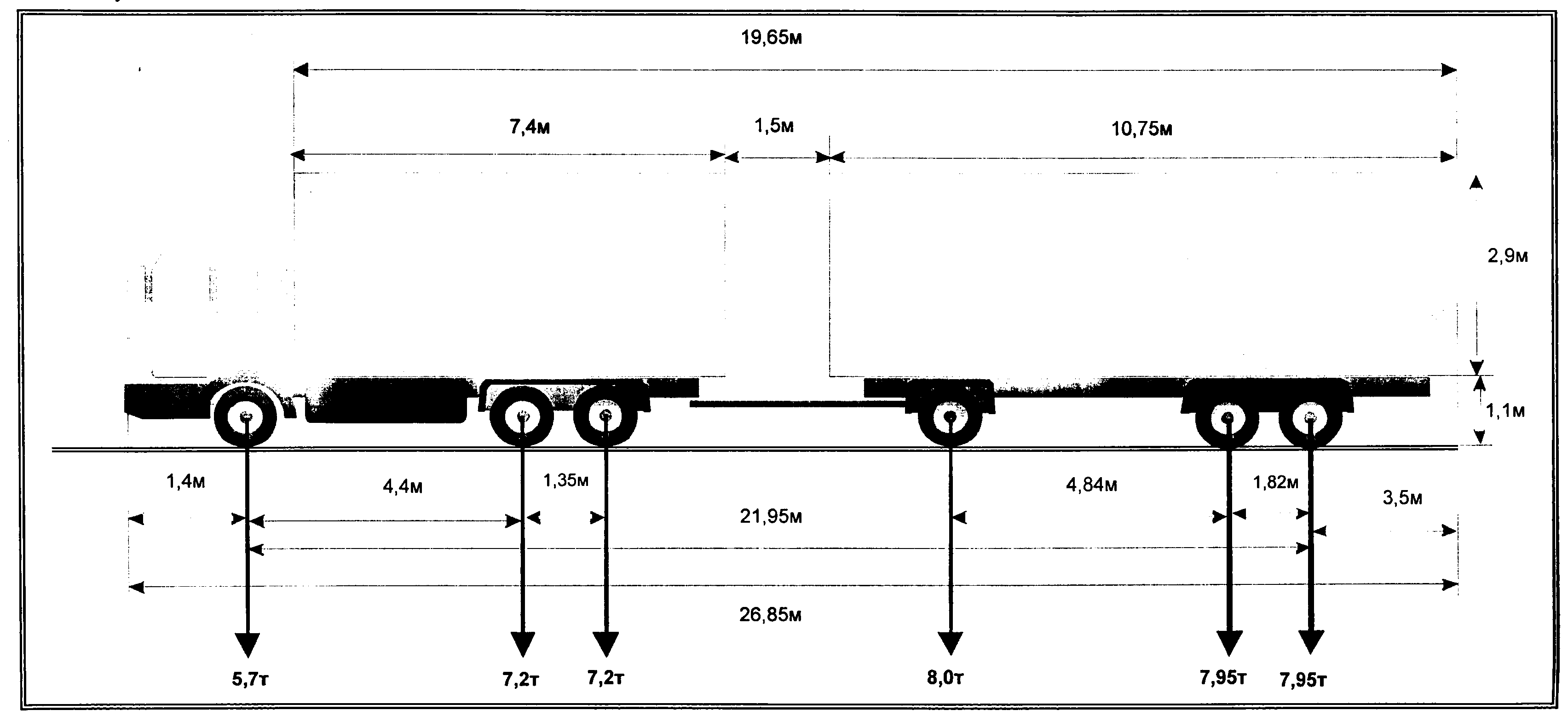 Вид сзади: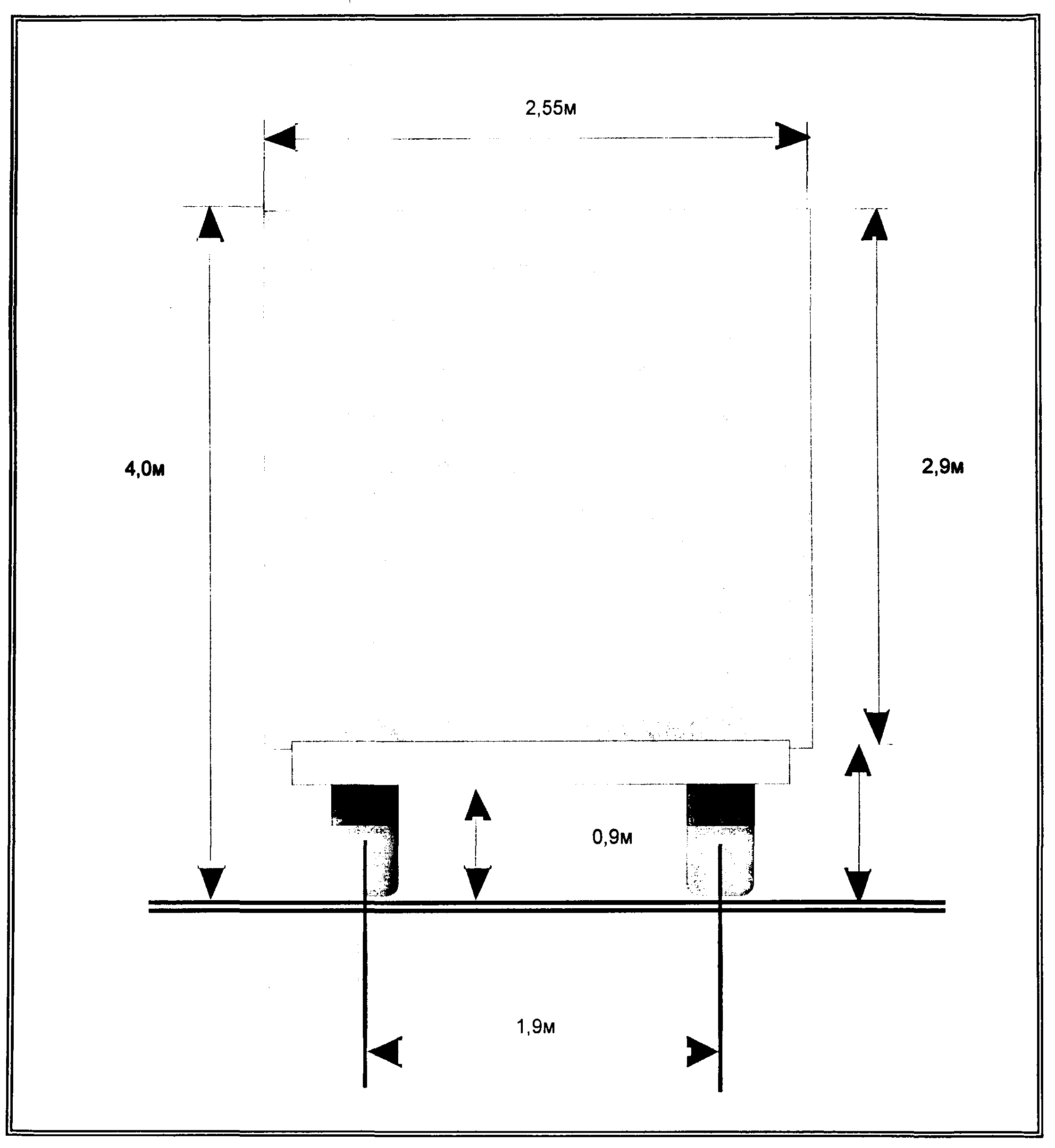 Руководитель аппарата администрации 						      Г. А. МакогонНачальник отдела ЖКХ, транспорта и связи                                                       Т.Д. ИвановскийПриложение № 4к административному регламенту«Выдача  специального разрешения на движение по автомобильным дорогам транспортного средства, осуществляющего перевозки  тяжеловесных грузов и (или) крупногабаритных грузов по маршрутам, проходящим полностью или частично по дорогам местного значения общего пользования в границахмуниципального образования «город Свирск»Блок- схема порядка предоставления муниципальной услуги«Выдача  специального разрешения на движение по автомобильным дорогам транспортного средства, осуществляющего перевозки  тяжеловесных грузов и (или) крупногабаритных грузов по маршрутам, проходящим полностью иличастично по дорогам местного значения общего пользования в границах муниципального образования «город Свирск»Руководитель аппарата администрации 						      Г. А. МакогонНачальник отдела ЖКХ, транспорта и связи                                                       Т.Д. Ивановский	Заместителю мэра города - председателю комитета по жизнеобеспечению администрации муниципального образования «город Свирск»Наименование, адрес и телефон владельца транспортного средстваНаименование, адрес и телефон владельца транспортного средстваНаименование, адрес и телефон владельца транспортного средстваНаименование, адрес и телефон владельца транспортного средстваНаименование, адрес и телефон владельца транспортного средстваНаименование, адрес и телефон владельца транспортного средстваНаименование, адрес и телефон владельца транспортного средстваНаименование, адрес и телефон владельца транспортного средстваНаименование, адрес и телефон владельца транспортного средстваНаименование, адрес и телефон владельца транспортного средстваНаименование, адрес и телефон владельца транспортного средстваНаименование, адрес и телефон владельца транспортного средстваНаименование, адрес и телефон владельца транспортного средстваНаименование, адрес и телефон владельца транспортного средстваНаименование, адрес и телефон владельца транспортного средстваНаименование, адрес и телефон владельца транспортного средстваИНН, ОГРН / ОГРИП владельца транспортного средства*ИНН, ОГРН / ОГРИП владельца транспортного средства*ИНН, ОГРН / ОГРИП владельца транспортного средства*ИНН, ОГРН / ОГРИП владельца транспортного средства*ИНН, ОГРН / ОГРИП владельца транспортного средства*Маршрут движенияМаршрут движенияМаршрут движенияМаршрут движенияМаршрут движенияМаршрут движенияМаршрут движенияМаршрут движенияМаршрут движенияМаршрут движенияМаршрут движенияМаршрут движенияМаршрут движенияМаршрут движенияМаршрут движенияМаршрут движенияВид перевозки (международная, межрегиональная, местная)Вид перевозки (международная, межрегиональная, местная)Вид перевозки (международная, межрегиональная, местная)Вид перевозки (международная, межрегиональная, местная)Вид перевозки (международная, межрегиональная, местная)Вид перевозки (международная, межрегиональная, местная)Вид перевозки (международная, межрегиональная, местная)Вид перевозки (международная, межрегиональная, местная)Вид перевозки (международная, межрегиональная, местная)Вид перевозки (международная, межрегиональная, местная)Вид перевозки (международная, межрегиональная, местная)Вид перевозки (международная, межрегиональная, местная)Вид перевозки (международная, межрегиональная, местная)Вид перевозки (международная, межрегиональная, местная)На срокНа срокНа срокНа срокНа срокссспопопопоНа количество поездокНа количество поездокНа количество поездокНа количество поездокНа количество поездокХарактеристика груза:Характеристика груза:Характеристика груза:Характеристика груза:Характеристика груза:ДелимыйДелимыйдадададададанетнетнетНаименование**Наименование**Наименование**Наименование**Наименование**Наименование**Наименование**ГабаритыГабаритыГабаритыГабаритыГабаритыГабаритыМассаМассаМассаТранспортное средство (автопоезд) (марка и модель транспортного средства (тягача, прицепа (полуприцепа)), государственный регистрационный знак транспортного средства (тягача, прицепа (полуприцепа))Транспортное средство (автопоезд) (марка и модель транспортного средства (тягача, прицепа (полуприцепа)), государственный регистрационный знак транспортного средства (тягача, прицепа (полуприцепа))Транспортное средство (автопоезд) (марка и модель транспортного средства (тягача, прицепа (полуприцепа)), государственный регистрационный знак транспортного средства (тягача, прицепа (полуприцепа))Транспортное средство (автопоезд) (марка и модель транспортного средства (тягача, прицепа (полуприцепа)), государственный регистрационный знак транспортного средства (тягача, прицепа (полуприцепа))Транспортное средство (автопоезд) (марка и модель транспортного средства (тягача, прицепа (полуприцепа)), государственный регистрационный знак транспортного средства (тягача, прицепа (полуприцепа))Транспортное средство (автопоезд) (марка и модель транспортного средства (тягача, прицепа (полуприцепа)), государственный регистрационный знак транспортного средства (тягача, прицепа (полуприцепа))Транспортное средство (автопоезд) (марка и модель транспортного средства (тягача, прицепа (полуприцепа)), государственный регистрационный знак транспортного средства (тягача, прицепа (полуприцепа))Транспортное средство (автопоезд) (марка и модель транспортного средства (тягача, прицепа (полуприцепа)), государственный регистрационный знак транспортного средства (тягача, прицепа (полуприцепа))Транспортное средство (автопоезд) (марка и модель транспортного средства (тягача, прицепа (полуприцепа)), государственный регистрационный знак транспортного средства (тягача, прицепа (полуприцепа))Транспортное средство (автопоезд) (марка и модель транспортного средства (тягача, прицепа (полуприцепа)), государственный регистрационный знак транспортного средства (тягача, прицепа (полуприцепа))Транспортное средство (автопоезд) (марка и модель транспортного средства (тягача, прицепа (полуприцепа)), государственный регистрационный знак транспортного средства (тягача, прицепа (полуприцепа))Транспортное средство (автопоезд) (марка и модель транспортного средства (тягача, прицепа (полуприцепа)), государственный регистрационный знак транспортного средства (тягача, прицепа (полуприцепа))Транспортное средство (автопоезд) (марка и модель транспортного средства (тягача, прицепа (полуприцепа)), государственный регистрационный знак транспортного средства (тягача, прицепа (полуприцепа))Транспортное средство (автопоезд) (марка и модель транспортного средства (тягача, прицепа (полуприцепа)), государственный регистрационный знак транспортного средства (тягача, прицепа (полуприцепа))Транспортное средство (автопоезд) (марка и модель транспортного средства (тягача, прицепа (полуприцепа)), государственный регистрационный знак транспортного средства (тягача, прицепа (полуприцепа))Транспортное средство (автопоезд) (марка и модель транспортного средства (тягача, прицепа (полуприцепа)), государственный регистрационный знак транспортного средства (тягача, прицепа (полуприцепа))Параметры транспортного средства (автопоезда)Параметры транспортного средства (автопоезда)Параметры транспортного средства (автопоезда)Параметры транспортного средства (автопоезда)Параметры транспортного средства (автопоезда)Параметры транспортного средства (автопоезда)Параметры транспортного средства (автопоезда)Параметры транспортного средства (автопоезда)Параметры транспортного средства (автопоезда)Параметры транспортного средства (автопоезда)Параметры транспортного средства (автопоезда)Параметры транспортного средства (автопоезда)Параметры транспортного средства (автопоезда)Параметры транспортного средства (автопоезда)Параметры транспортного средства (автопоезда)Параметры транспортного средства (автопоезда)Масса транспортного средства (автопоезда) без груза/с грузом (т)Масса транспортного средства (автопоезда) без груза/с грузом (т)Масса транспортного средства (автопоезда) без груза/с грузом (т)Масса тягача (т)Масса тягача (т)Масса тягача (т)Масса тягача (т)Масса тягача (т)Масса прицепа (полуприцепа) (т)Масса прицепа (полуприцепа) (т)Масса прицепа (полуприцепа) (т)Масса прицепа (полуприцепа) (т)Масса транспортного средства (автопоезда) без груза/с грузом (т)Масса транспортного средства (автопоезда) без груза/с грузом (т)Масса транспортного средства (автопоезда) без груза/с грузом (т)Расстояния между осямиРасстояния между осямиРасстояния между осямиРасстояния между осямиНагрузки на оси (т)Нагрузки на оси (т)Нагрузки на оси (т)Нагрузки на оси (т)Габариты транспортного средства (автопоезда):Габариты транспортного средства (автопоезда):Габариты транспортного средства (автопоезда):Габариты транспортного средства (автопоезда):Габариты транспортного средства (автопоезда):Габариты транспортного средства (автопоезда):Габариты транспортного средства (автопоезда):Габариты транспортного средства (автопоезда):Габариты транспортного средства (автопоезда):Габариты транспортного средства (автопоезда):Габариты транспортного средства (автопоезда):Габариты транспортного средства (автопоезда):Габариты транспортного средства (автопоезда):Габариты транспортного средства (автопоезда):Габариты транспортного средства (автопоезда):Габариты транспортного средства (автопоезда):Габариты транспортного средства (автопоезда):Длина(м)Ширина (м)Ширина (м)Ширина (м)Высота (м)Высота (м)Минимальный радиус поворота с грузом (м)Минимальный радиус поворота с грузом (м)Минимальный радиус поворота с грузом (м)Минимальный радиус поворота с грузом (м)Минимальный радиус поворота с грузом (м)Минимальный радиус поворота с грузом (м)Минимальный радиус поворота с грузом (м)Минимальный радиус поворота с грузом (м)Минимальный радиус поворота с грузом (м)Минимальный радиус поворота с грузом (м)Минимальный радиус поворота с грузом (м)Необходимость автомобиля сопровождения (прикрытия)Необходимость автомобиля сопровождения (прикрытия)Необходимость автомобиля сопровождения (прикрытия)Необходимость автомобиля сопровождения (прикрытия)Необходимость автомобиля сопровождения (прикрытия)Необходимость автомобиля сопровождения (прикрытия)Предполагаемая максимальная скорость движения транспортного средства (автопоезда) (км/час)Предполагаемая максимальная скорость движения транспортного средства (автопоезда) (км/час)Предполагаемая максимальная скорость движения транспортного средства (автопоезда) (км/час)Предполагаемая максимальная скорость движения транспортного средства (автопоезда) (км/час)Предполагаемая максимальная скорость движения транспортного средства (автопоезда) (км/час)Предполагаемая максимальная скорость движения транспортного средства (автопоезда) (км/час)Предполагаемая максимальная скорость движения транспортного средства (автопоезда) (км/час)Предполагаемая максимальная скорость движения транспортного средства (автопоезда) (км/час)Предполагаемая максимальная скорость движения транспортного средства (автопоезда) (км/час)Указать предпочтительный способ получения специального разрешения  (лично, через представителя, по Почте России) Указать предпочтительный способ получения специального разрешения  (лично, через представителя, по Почте России) Указать предпочтительный способ получения специального разрешения  (лично, через представителя, по Почте России) Указать предпочтительный способ получения специального разрешения  (лично, через представителя, по Почте России) Указать предпочтительный способ получения специального разрешения  (лично, через представителя, по Почте России) Указать предпочтительный способ получения специального разрешения  (лично, через представителя, по Почте России) Указать предпочтительный способ получения специального разрешения  (лично, через представителя, по Почте России) Указать предпочтительный способ получения специального разрешения  (лично, через представителя, по Почте России) Указать предпочтительный способ получения специального разрешения  (лично, через представителя, по Почте России) Указать предпочтительный способ получения специального разрешения  (лично, через представителя, по Почте России) Указать предпочтительный способ получения специального разрешения  (лично, через представителя, по Почте России) Указать предпочтительный способ получения специального разрешения  (лично, через представителя, по Почте России) Указать предпочтительный способ получения специального разрешения  (лично, через представителя, по Почте России) Указать предпочтительный способ получения специального разрешения  (лично, через представителя, по Почте России) Указать предпочтительный способ получения специального разрешения  (лично, через представителя, по Почте России) Указать предпочтительный способ получения специального разрешения  (лично, через представителя, по Почте России) Указать предпочтительный способ получения специального разрешения  (лично, через представителя, по Почте России) (должность)(должность)(подпись)(подпись)(подпись)(подпись)(подпись)(подпись)(подпись)(подпись)(фамилия)(фамилия)(фамилия)(фамилия)(фамилия)(фамилия)(фамилия)Вид перевозки (международная, межрегиональная, местная)Вид перевозки (международная, межрегиональная, местная)Вид перевозки (международная, межрегиональная, местная)Вид перевозки (международная, межрегиональная, местная)ГодГодРазрешено выполнитьРазрешено выполнитьПоездок в период сПоездок в период споПо маршрутуПо маршрутуПо маршрутуПо маршрутуПо маршрутуПо маршрутуПо маршрутуПо маршрутуПо маршрутуТранспортное средство (автопоезд) (марка и модель транспортного средства (тягача, прицепа (полуприцепа)), государственный регистрационный знак транспортного средства (тягача, прицепа (полуприцепа))Транспортное средство (автопоезд) (марка и модель транспортного средства (тягача, прицепа (полуприцепа)), государственный регистрационный знак транспортного средства (тягача, прицепа (полуприцепа))Транспортное средство (автопоезд) (марка и модель транспортного средства (тягача, прицепа (полуприцепа)), государственный регистрационный знак транспортного средства (тягача, прицепа (полуприцепа))Транспортное средство (автопоезд) (марка и модель транспортного средства (тягача, прицепа (полуприцепа)), государственный регистрационный знак транспортного средства (тягача, прицепа (полуприцепа))Транспортное средство (автопоезд) (марка и модель транспортного средства (тягача, прицепа (полуприцепа)), государственный регистрационный знак транспортного средства (тягача, прицепа (полуприцепа))Транспортное средство (автопоезд) (марка и модель транспортного средства (тягача, прицепа (полуприцепа)), государственный регистрационный знак транспортного средства (тягача, прицепа (полуприцепа))Транспортное средство (автопоезд) (марка и модель транспортного средства (тягача, прицепа (полуприцепа)), государственный регистрационный знак транспортного средства (тягача, прицепа (полуприцепа))Транспортное средство (автопоезд) (марка и модель транспортного средства (тягача, прицепа (полуприцепа)), государственный регистрационный знак транспортного средства (тягача, прицепа (полуприцепа))Транспортное средство (автопоезд) (марка и модель транспортного средства (тягача, прицепа (полуприцепа)), государственный регистрационный знак транспортного средства (тягача, прицепа (полуприцепа))Наименование, адрес и телефон владельца транспортного средстваНаименование, адрес и телефон владельца транспортного средстваНаименование, адрес и телефон владельца транспортного средстваНаименование, адрес и телефон владельца транспортного средстваНаименование, адрес и телефон владельца транспортного средстваНаименование, адрес и телефон владельца транспортного средстваНаименование, адрес и телефон владельца транспортного средстваНаименование, адрес и телефон владельца транспортного средстваНаименование, адрес и телефон владельца транспортного средстваХарактеристика груза (наименование, габариты, масса)Характеристика груза (наименование, габариты, масса)Характеристика груза (наименование, габариты, масса)Характеристика груза (наименование, габариты, масса)Характеристика груза (наименование, габариты, масса)Характеристика груза (наименование, габариты, масса)Характеристика груза (наименование, габариты, масса)Характеристика груза (наименование, габариты, масса)Характеристика груза (наименование, габариты, масса)Параметры транспортного средства (автопоезда):Параметры транспортного средства (автопоезда):Параметры транспортного средства (автопоезда):Параметры транспортного средства (автопоезда):Параметры транспортного средства (автопоезда):Параметры транспортного средства (автопоезда):Параметры транспортного средства (автопоезда):Параметры транспортного средства (автопоезда):Параметры транспортного средства (автопоезда):Масса транспортного средства (автопоезда) без груза/с грузом (т)Масса транспортного средства (автопоезда) без груза/с грузом (т)Масса тягача (т)Масса прицепа (полуприцепа) (т)Масса прицепа (полуприцепа) (т)Масса прицепа (полуприцепа) (т)Масса прицепа (полуприцепа) (т)Масса транспортного средства (автопоезда) без груза/с грузом (т)Масса транспортного средства (автопоезда) без груза/с грузом (т)Расстояния между осямиРасстояния между осямиНагрузки на оси (т)Нагрузки на оси (т)Габариты транспортного средства (автопоезда):Габариты транспортного средства (автопоезда):Длина (м)Длина (м)Ширина (м)Высота (м)Высота (м)Высота (м)Высота (м)Разрешение выдано (наименование уполномоченного органа)Разрешение выдано (наименование уполномоченного органа)Разрешение выдано (наименование уполномоченного органа)Разрешение выдано (наименование уполномоченного органа)Разрешение выдано (наименование уполномоченного органа)Разрешение выдано (наименование уполномоченного органа)(должность)(подпись)(подпись)(подпись)(подпись)(ФИО)(ФИО)(ФИО)(ФИО)"___"________________ 20__ г."___"________________ 20__ г."___"________________ 20__ г."___"________________ 20__ г."___"________________ 20__ г."___"________________ 20__ г."___"________________ 20__ г."___"________________ 20__ г."___"________________ 20__ г.Вид сопровожденияОсобые условия движения*Особые условия движения*Особые условия движения*Особые условия движения*Особые условия движения*Владельцы автомобильных дорог, сооружений, инженерных коммуникаций, органы управления Госавтоинспекции и другие организации, согласовавшие перевозку (указывается наименование согласующих организаций, исходящий номер и дата согласования)Владельцы автомобильных дорог, сооружений, инженерных коммуникаций, органы управления Госавтоинспекции и другие организации, согласовавшие перевозку (указывается наименование согласующих организаций, исходящий номер и дата согласования)Владельцы автомобильных дорог, сооружений, инженерных коммуникаций, органы управления Госавтоинспекции и другие организации, согласовавшие перевозку (указывается наименование согласующих организаций, исходящий номер и дата согласования)Владельцы автомобильных дорог, сооружений, инженерных коммуникаций, органы управления Госавтоинспекции и другие организации, согласовавшие перевозку (указывается наименование согласующих организаций, исходящий номер и дата согласования)Владельцы автомобильных дорог, сооружений, инженерных коммуникаций, органы управления Госавтоинспекции и другие организации, согласовавшие перевозку (указывается наименование согласующих организаций, исходящий номер и дата согласования)А. С основными положениями и требованиями законодательства Российской Федерации в области перевозки тяжеловесных и (или) крупногабаритных грузов по дорогам Российской Федерации и настоящего специального разрешения ознакомлен:А. С основными положениями и требованиями законодательства Российской Федерации в области перевозки тяжеловесных и (или) крупногабаритных грузов по дорогам Российской Федерации и настоящего специального разрешения ознакомлен:А. С основными положениями и требованиями законодательства Российской Федерации в области перевозки тяжеловесных и (или) крупногабаритных грузов по дорогам Российской Федерации и настоящего специального разрешения ознакомлен:А. С основными положениями и требованиями законодательства Российской Федерации в области перевозки тяжеловесных и (или) крупногабаритных грузов по дорогам Российской Федерации и настоящего специального разрешения ознакомлен:А. С основными положениями и требованиями законодательства Российской Федерации в области перевозки тяжеловесных и (или) крупногабаритных грузов по дорогам Российской Федерации и настоящего специального разрешения ознакомлен:Водитель(и) транспортного средстваВодитель(и) транспортного средства(Ф.И.О) подпись(Ф.И.О) подпись(Ф.И.О) подписьБ. Транспортное средство с грузом/без груза соответствует требованиям законодательства Российской Федерации в области перевозки тяжеловесных и (или) крупногабаритных грузов и параметрам, указанным в настоящем специальном разрешенииБ. Транспортное средство с грузом/без груза соответствует требованиям законодательства Российской Федерации в области перевозки тяжеловесных и (или) крупногабаритных грузов и параметрам, указанным в настоящем специальном разрешенииБ. Транспортное средство с грузом/без груза соответствует требованиям законодательства Российской Федерации в области перевозки тяжеловесных и (или) крупногабаритных грузов и параметрам, указанным в настоящем специальном разрешенииБ. Транспортное средство с грузом/без груза соответствует требованиям законодательства Российской Федерации в области перевозки тяжеловесных и (или) крупногабаритных грузов и параметрам, указанным в настоящем специальном разрешенииБ. Транспортное средство с грузом/без груза соответствует требованиям законодательства Российской Федерации в области перевозки тяжеловесных и (или) крупногабаритных грузов и параметрам, указанным в настоящем специальном разрешенииПодпись владельца транспортного средстваПодпись владельца транспортного средстваПодпись владельца транспортного средства(Ф.И.О)(Ф.И.О)"___"______________ 20__ г."___"______________ 20__ г."___"______________ 20__ г."___"______________ 20__ г.М.П.Отметки владельца транспортного средства о поездке (поездках) транспортного средства (указывается дата начала каждой поездки, заверяется подписью ответственного лица и печатью организации)Отметки владельца транспортного средства о поездке (поездках) транспортного средства (указывается дата начала каждой поездки, заверяется подписью ответственного лица и печатью организации)Отметки владельца транспортного средства о поездке (поездках) транспортного средства (указывается дата начала каждой поездки, заверяется подписью ответственного лица и печатью организации)Отметки владельца транспортного средства о поездке (поездках) транспортного средства (указывается дата начала каждой поездки, заверяется подписью ответственного лица и печатью организации)Отметки владельца транспортного средства о поездке (поездках) транспортного средства (указывается дата начала каждой поездки, заверяется подписью ответственного лица и печатью организации)Отметки грузоотправителя об отгрузке груза при межрегиональных и местных перевозках (указывается дата отгрузки, реквизиты грузоотправителя, заверяется подписью ответственного лица и печатью организации)Отметки грузоотправителя об отгрузке груза при межрегиональных и местных перевозках (указывается дата отгрузки, реквизиты грузоотправителя, заверяется подписью ответственного лица и печатью организации)Отметки грузоотправителя об отгрузке груза при межрегиональных и местных перевозках (указывается дата отгрузки, реквизиты грузоотправителя, заверяется подписью ответственного лица и печатью организации)Отметки грузоотправителя об отгрузке груза при межрегиональных и местных перевозках (указывается дата отгрузки, реквизиты грузоотправителя, заверяется подписью ответственного лица и печатью организации)Отметки грузоотправителя об отгрузке груза при межрегиональных и местных перевозках (указывается дата отгрузки, реквизиты грузоотправителя, заверяется подписью ответственного лица и печатью организации)(без отметок недействительно)(без отметок недействительно)(без отметок недействительно)(без отметок недействительно)(без отметок недействительно)Особые отметки контролирующих органовОсобые отметки контролирующих органовОсобые отметки контролирующих органовОсобые отметки контролирующих органовОсобые отметки контролирующих органовЗаказчик обращается с  заявлением  для получения разрешения на автомобильные перевозки тяжеловесных грузов, крупногабаритных грузов по маршрутам,  проходящим полностью или частично по дорогам местного значения в границах муниципального образования   в Комитет по жизнеобеспечению администрации муниципального образования «город Свирск» Проверка документов уполномоченным лицом (специалистом комитета) за выдачу разрешений на автомобильные перевозки тяжеловесных грузов, крупногабаритных грузов по маршрутам,  проходящим полностью или частично по дорогам местного значения в границах муниципального образования   на соответствие требованиям закона Принятие решения о предоставлении муниципальной услуги либо об отказе в ее предоставленииВ случае принятия решения об оказании муниципальной услуги, проект разрешения на перевозку крупногабаритных и тяжеловесных грузов направляется заместителю мэра города – председателю комитета по жизнеобеспечению администрации МО «город Свирск»В случае отказа в оказании муниципальной услуги заявителю направляется уведомление Предоставление заявителю надлежащим образом оформленное  специальное разрешение на  на движение по автомобильным дорогам транспортного средства, осуществляющего перевозки  тяжеловесных грузов и (или) крупногабаритных грузов по маршрутам, проходящим полностью или частично по дорогам местного значения общего пользования в границах муниципального образования «город Свирск»